FICHE DE RECRUTEMENT DAUPHINE DURABLE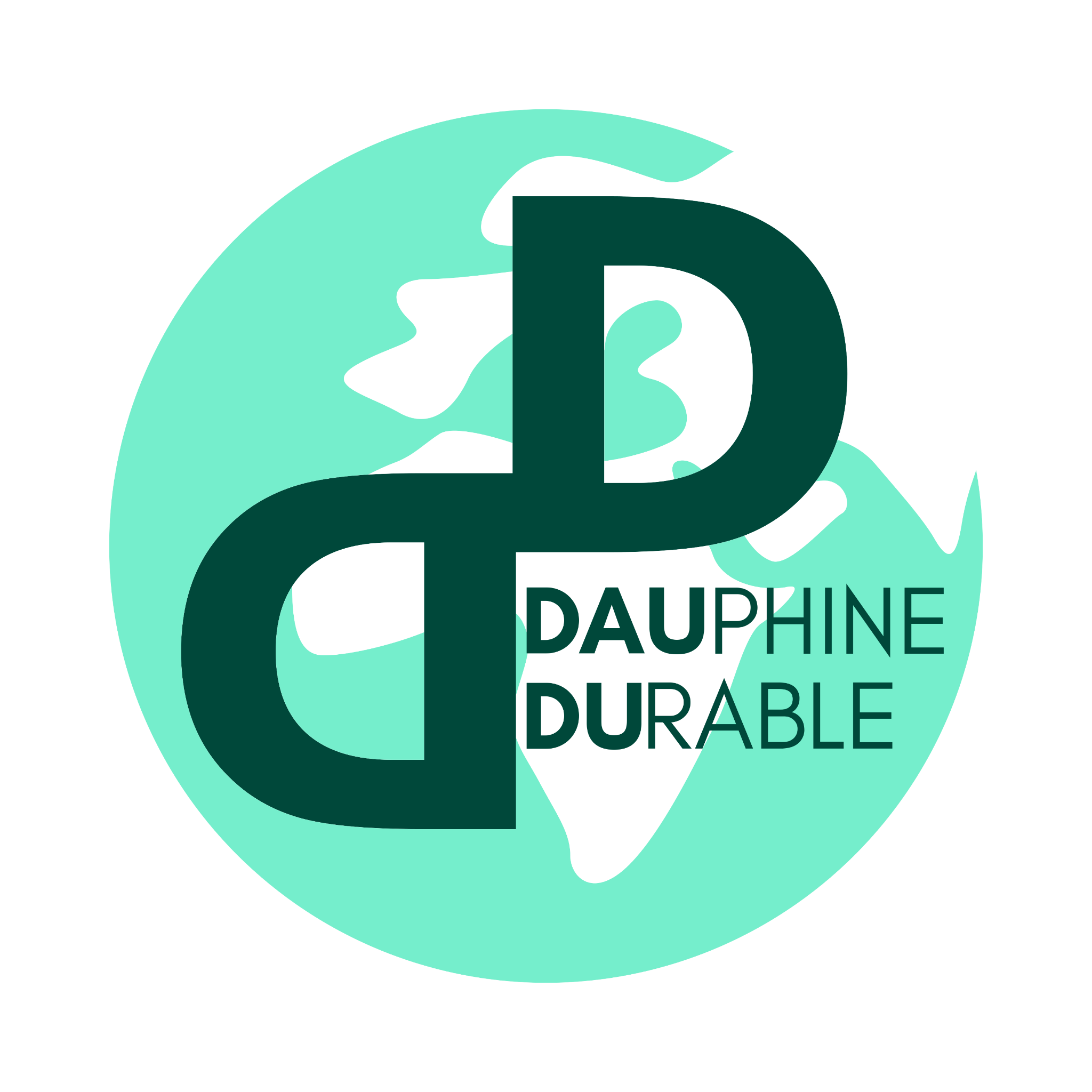 (à ne pas imprimer dans le meilleur des cas)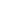 NOM : ...................................................................................................PRENOM : ............................................................................................DATE DE NAISSANCE : .......................................................................NIVEAU D'ÉTUDE À DAUPHINE : .......................................................TELEPHONE : ......................................................................................MAIL : ...................................................................................................Comment as-tu connu l’asso?..................................................................................................Est-ce que tu as déjà rencontré des membres de l’asso ? Si oui qui ?......................................................................................................................Fais un jeu de mot avec “Daudu” ……………………………………………………………..RELIE LA BONNE PERSONNE A SON ANECDOTE: 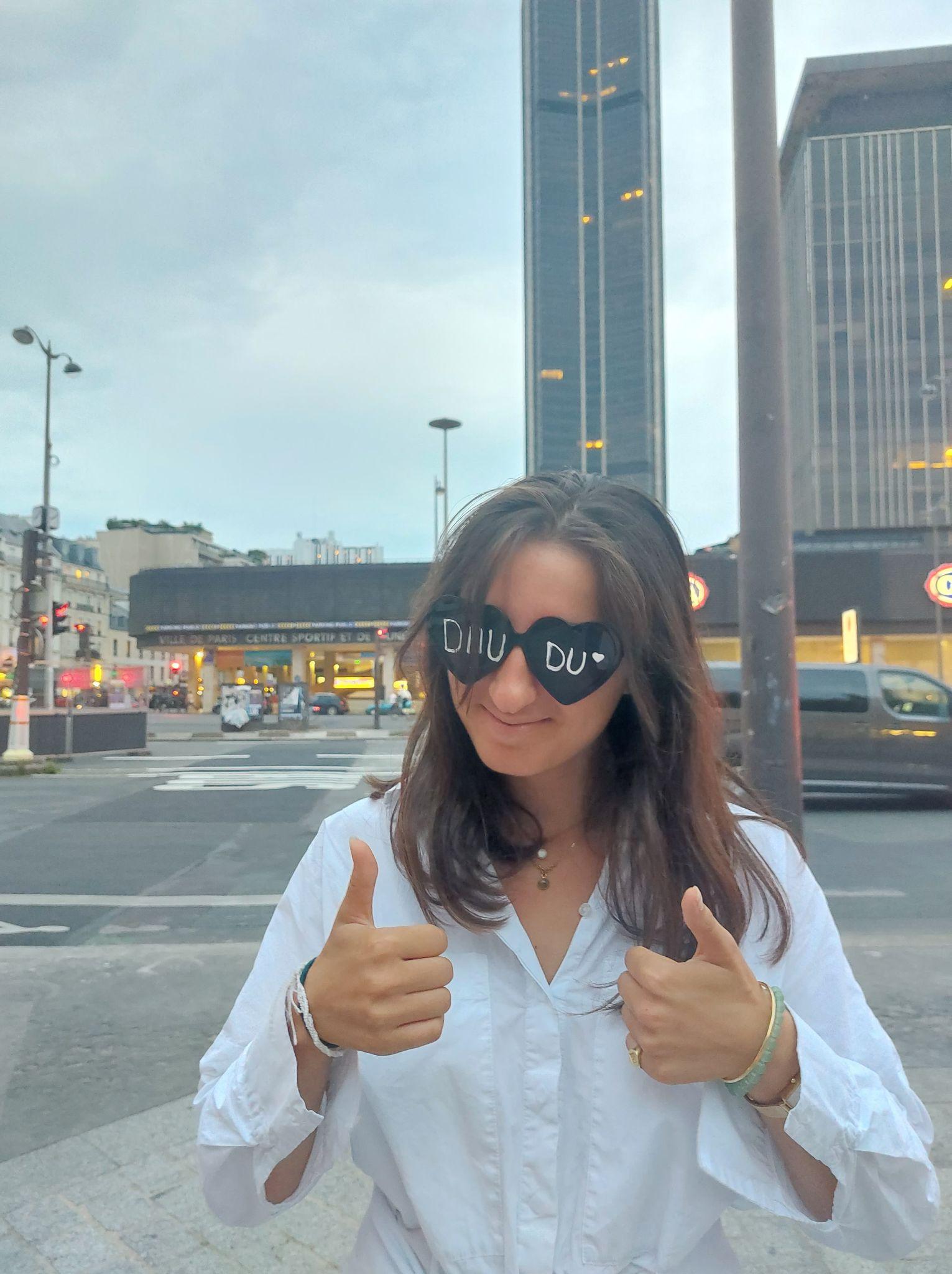 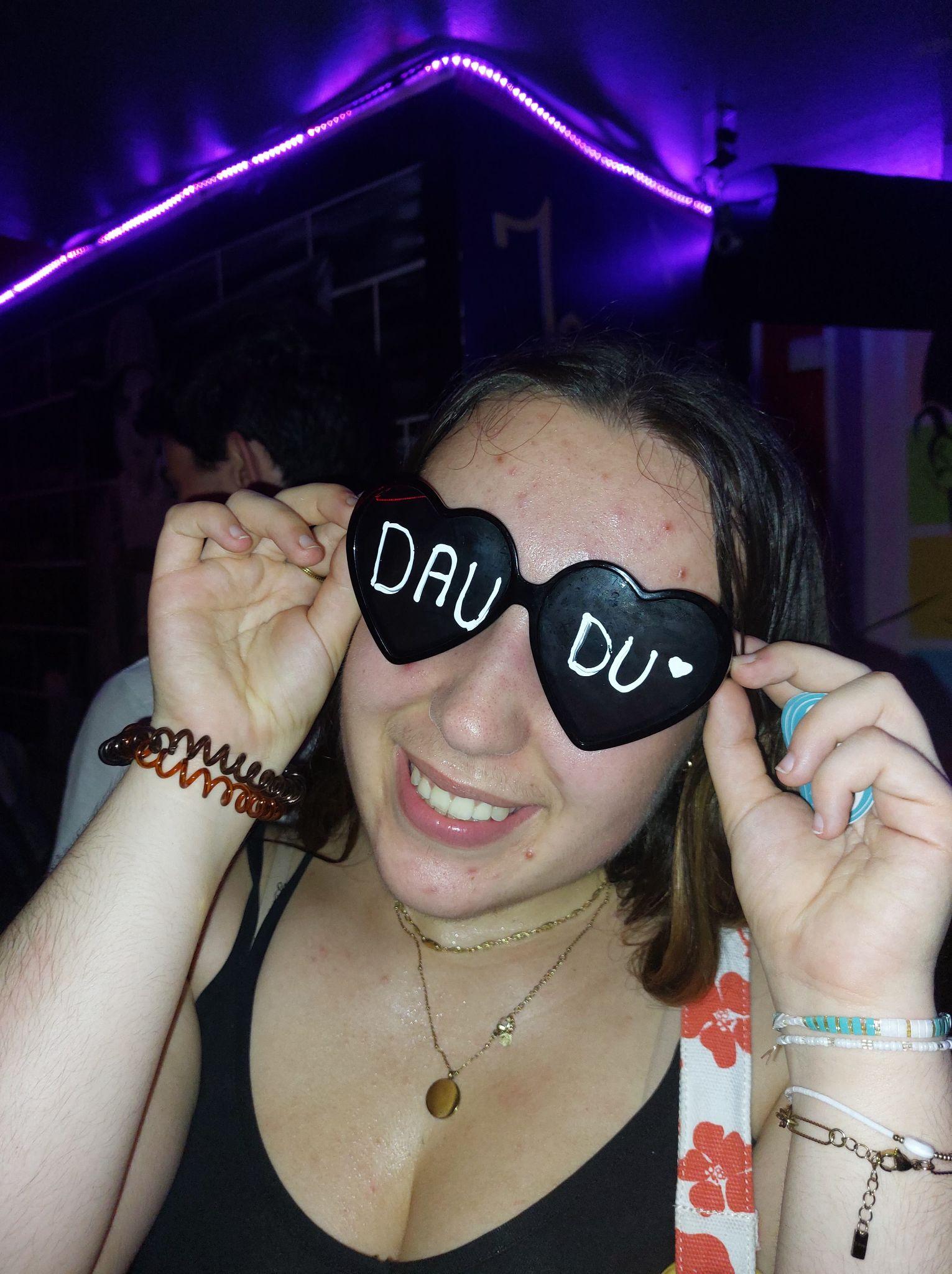 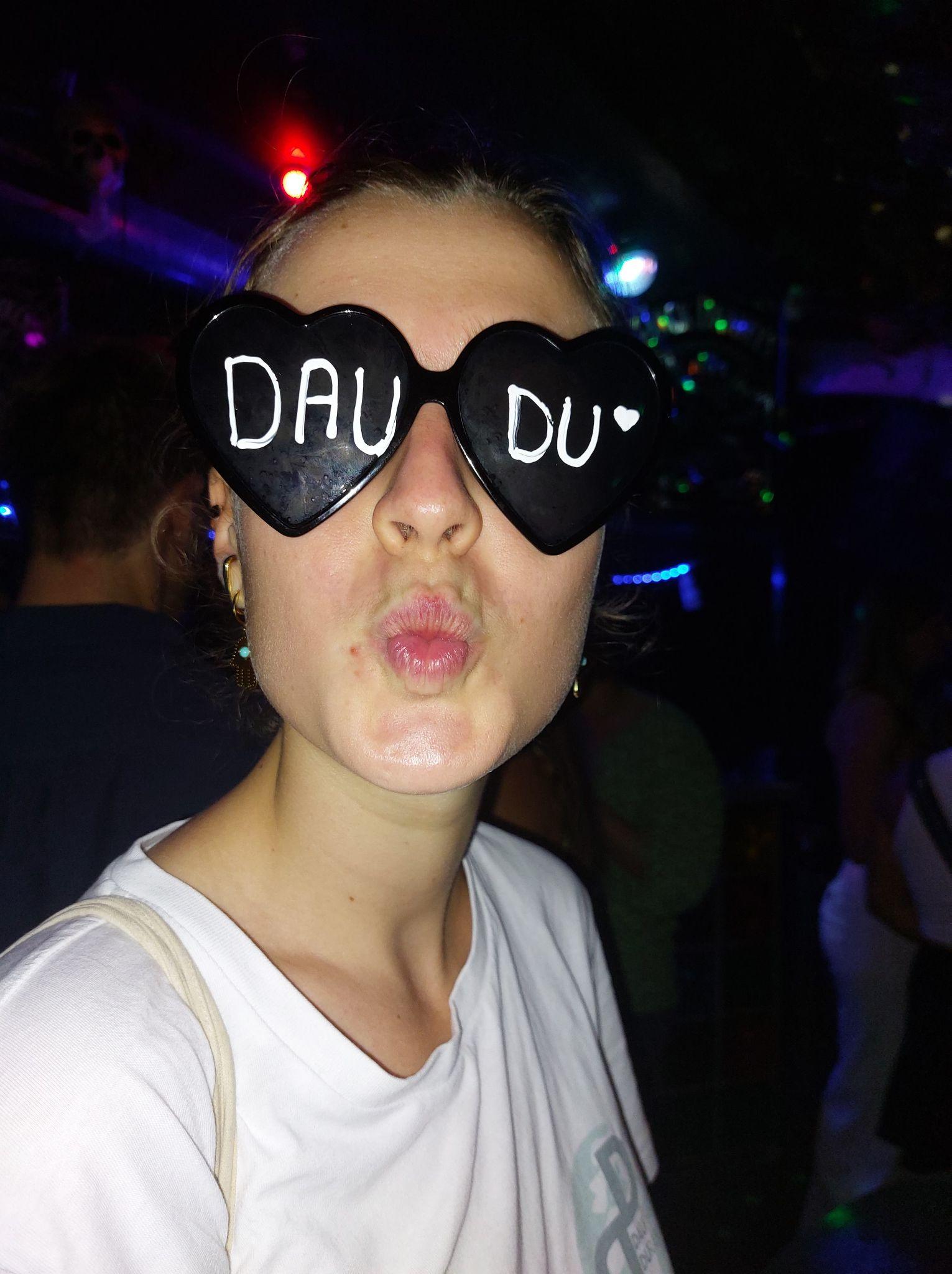 ∘ Je suis amoureuse de Pierre Niney ∘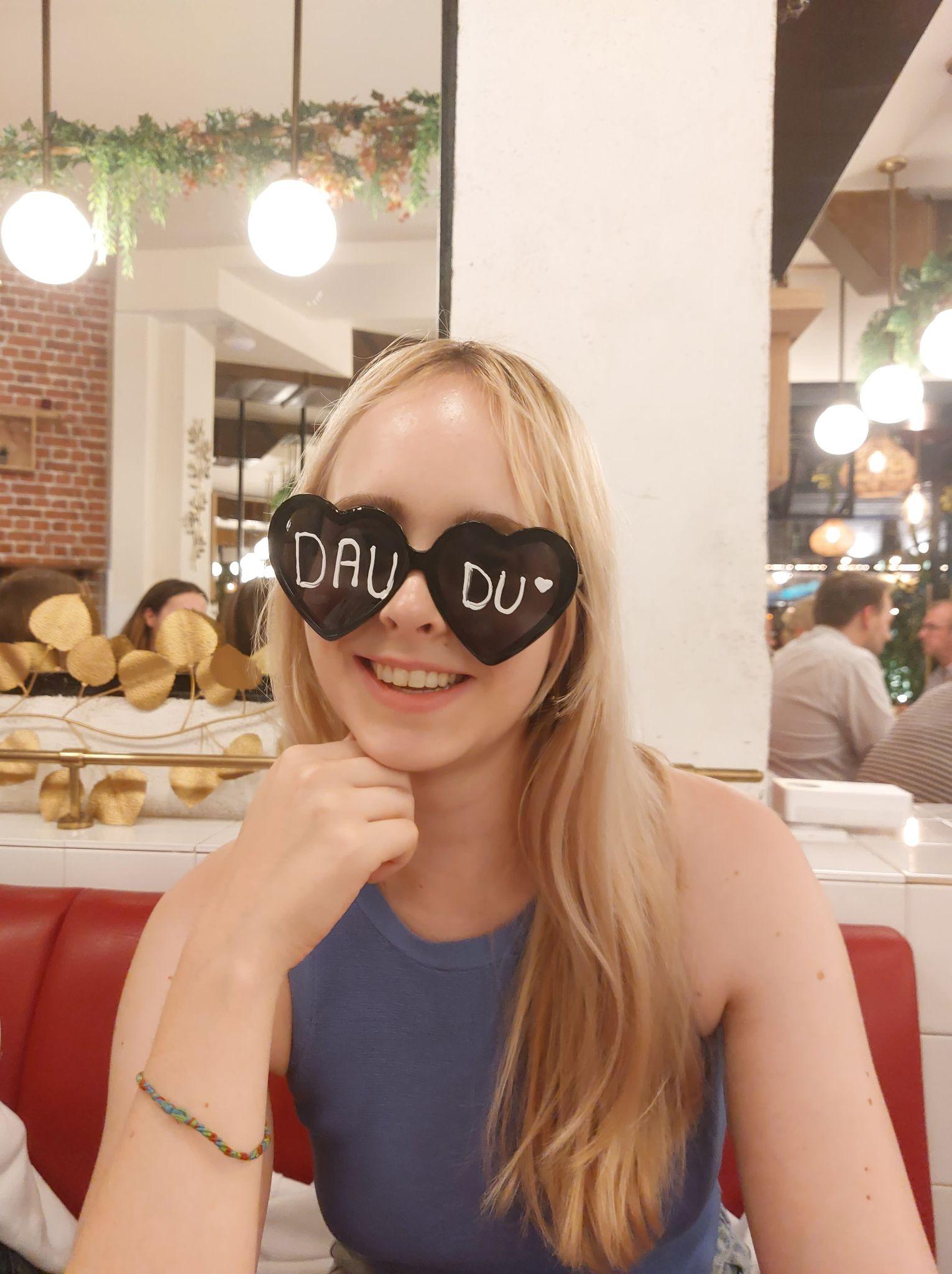 ∘ Je me perds à toutes les soirées ∘∘ Je me suis battu avec un de mes co-newbies ∘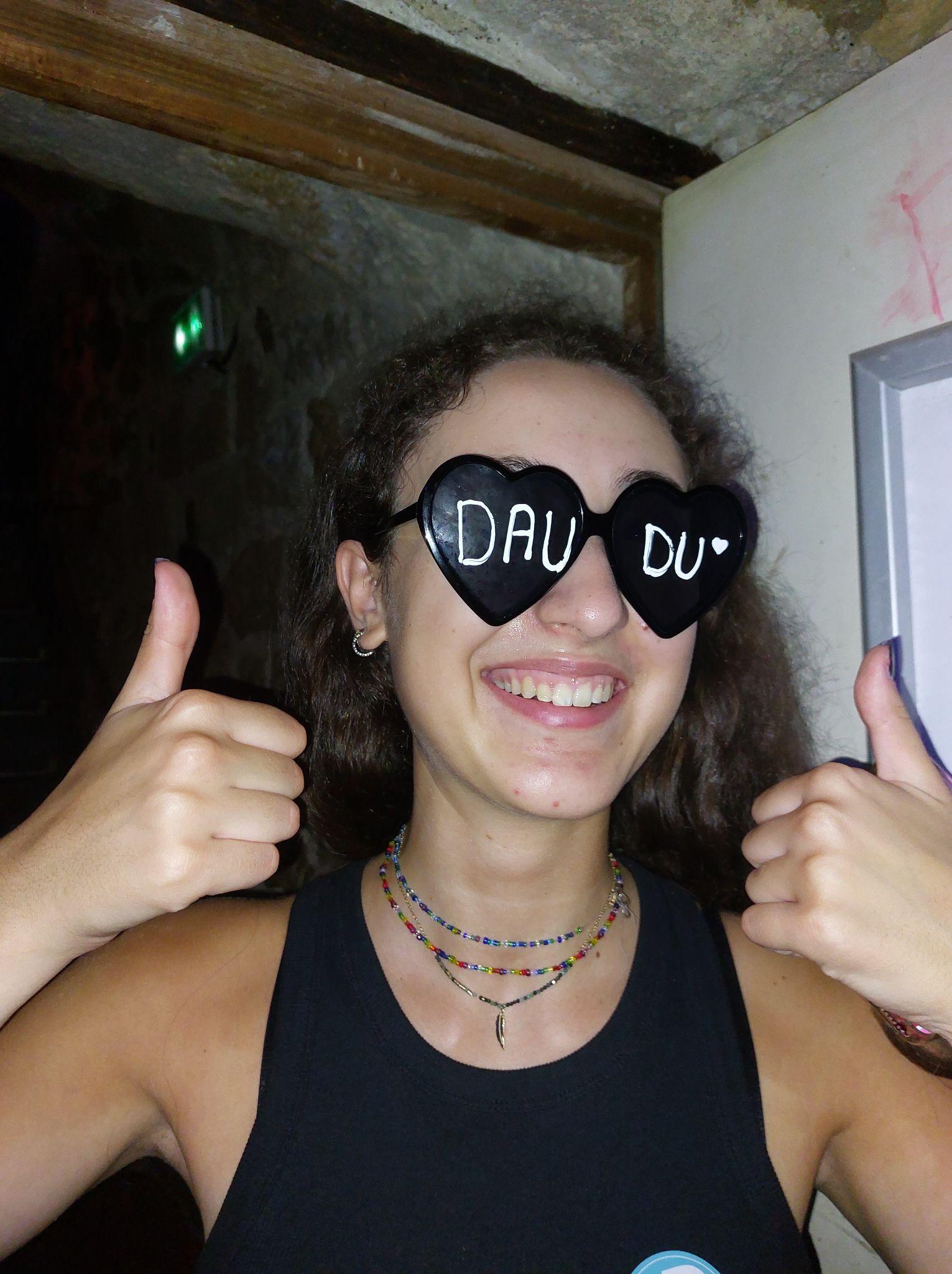 ∘ J’ai bu le rosé de Brad Pitt ∘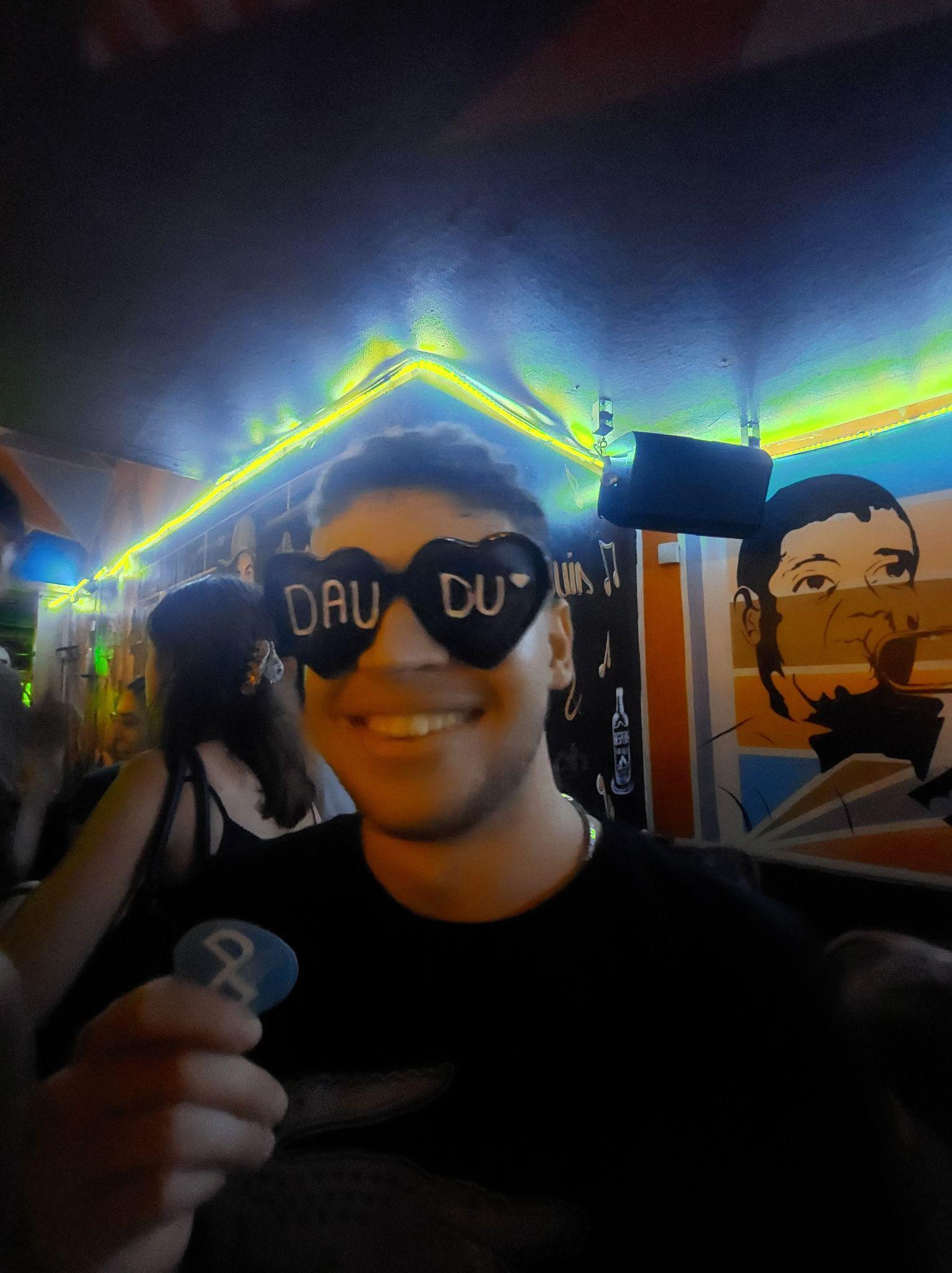 ∘ On dirait que je pleure quand je rigole ∘∘ Je finis toujours en dernier à Mario Kart ∘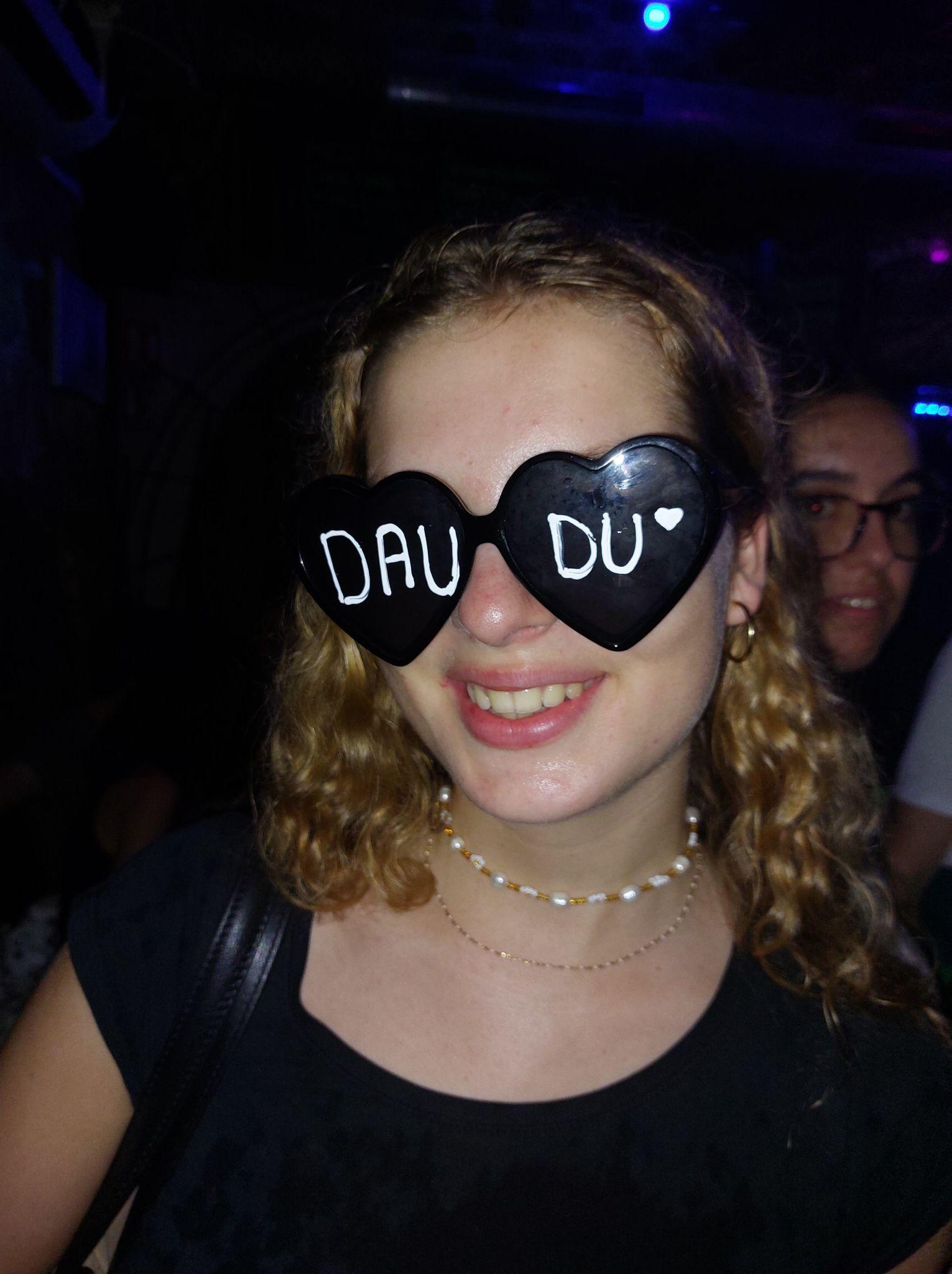 ∘ J’ai fumé mon premier cigare au WEI ∘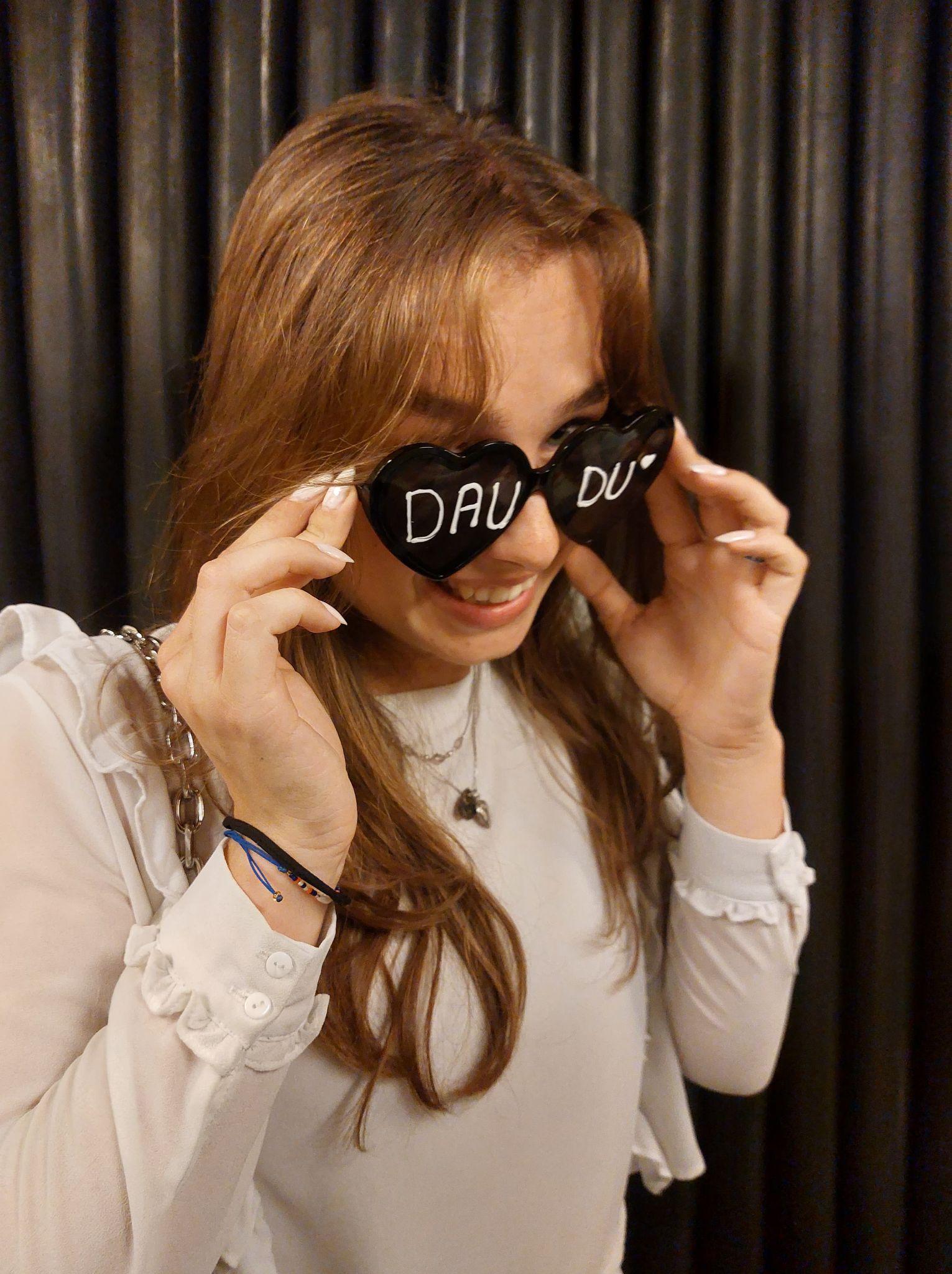 ∘ J’habite dans un couvent ∘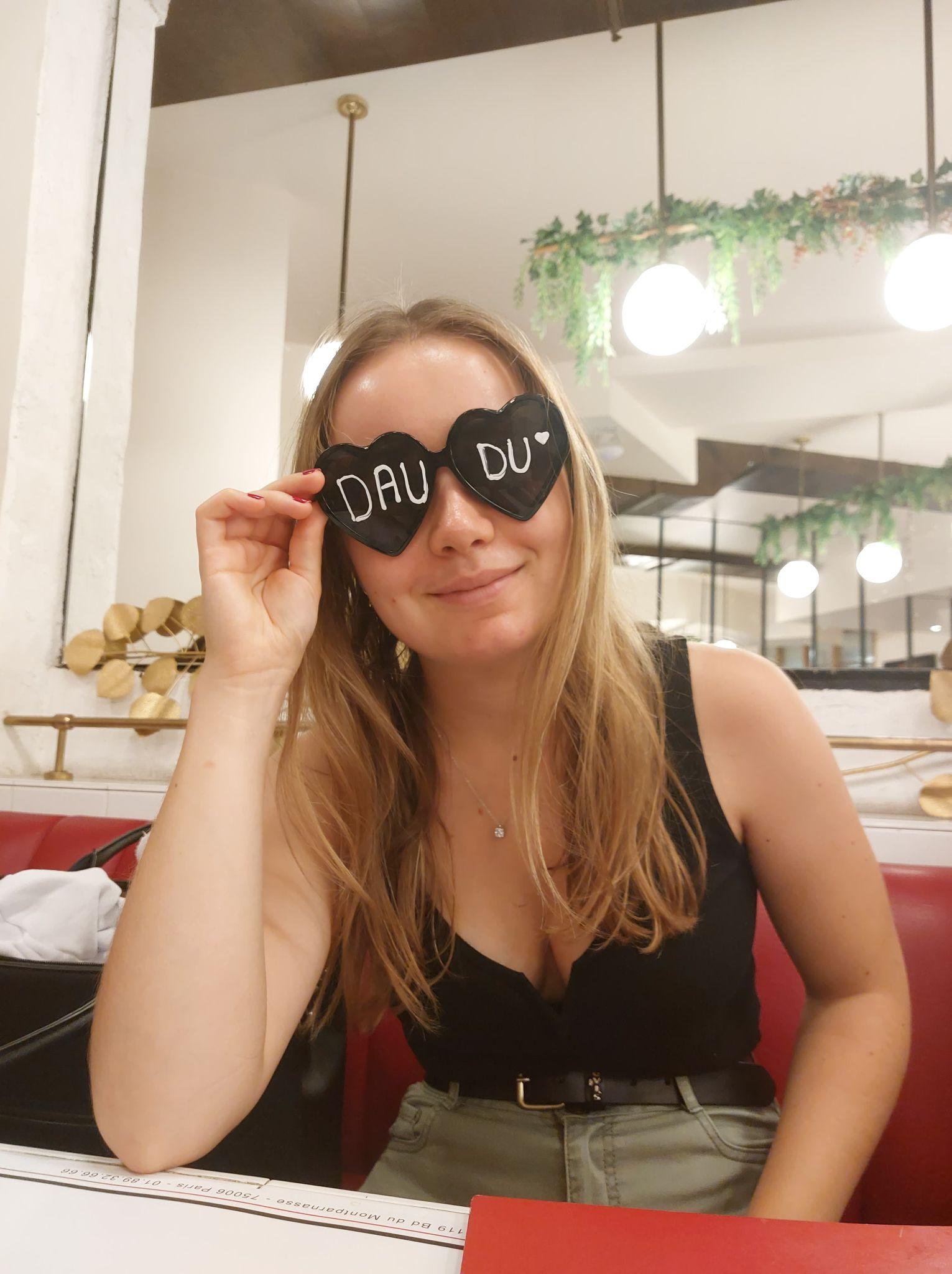 ∘ Je suis le dernier survivant de ma génération ∘SI TU ÉTAIS … :Un plat ? ……………………………………………………………………………………………Une star ? …………………………………………………………………...………………Un pays ? ……………………………………………………………………………………………Une plante ? …………………………………………………………………………………..Un DauDu ? …………………………………………………………………………………………Un personnage ?……………………………………………………………………………………Choisis ton Pierre <3 préféré :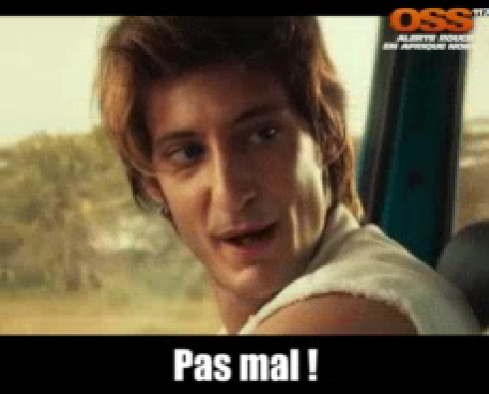 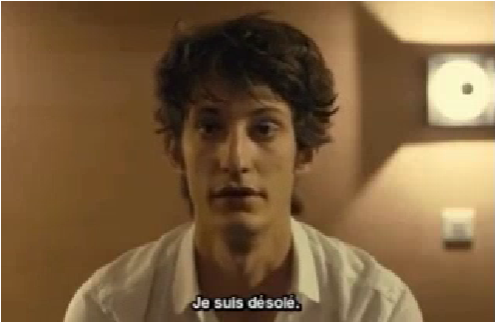 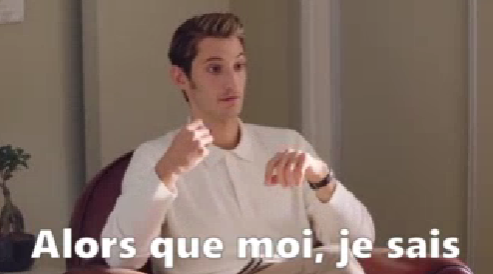 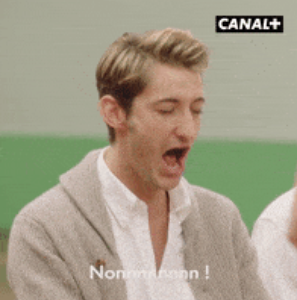 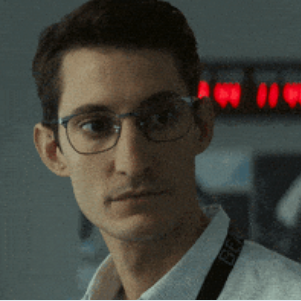 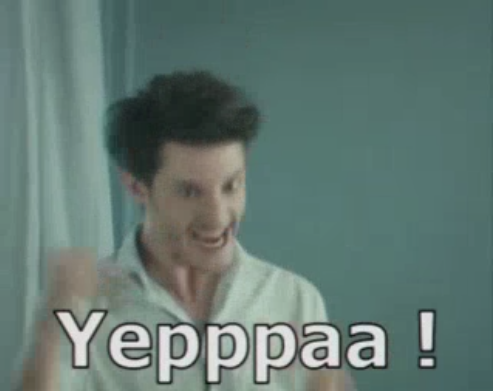 POUR REJOINDRE DAUDU TU SERAIS PRÊT À QUOI ?Passer une semaine à ramasser du crottin dans une fermeAller ramasser des capotes au Bois de BoulogneFaire de la pole dance dans le métroTrouver Sophie en soirée (difficulty : VERY HARD)Faire toute la vaisselle du localDIS-NOUS EN PLUSPourquoi DauDu ? …………………………………………………………………………………Décris toi en 3 mots (2 vrais, 1 faux) : ………………...……………………………………..Un talent caché :  ………………...……………………………………..Une musique qui te donne envie de danser :……………...…………………………………..Ton signe astro : ………………..……………………..……………………..……Expression libre (un dessin, un poème, ce que tu veux)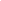 N’OUBLIE PAS DE PRÉPARER UNE ANECDOTE DRÔLE/UN TALENT OU TOUT AUTRE IDÉE INSOLITE POUR L’ENTRETIENENVOIE NOUS LE FORMULAIRE AVANT TON ENTRETIEN SUR FACEBOOK (Dauphine Durable) OU PAR MAIL A celia.holley@dauphine.eu OU DÉPOSE LE AU LOCAL SI TU NE PEUX PAS LE REMPLIR SUR L’ORDI